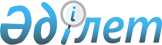 О внесении дополнения в постановление Правительства Республики Казахстан от 13 ноября 2007 года № 1081 "Об определении перечня финансовых инструментов для инвестирования активов акционерного общества "Государственный фонд социального страхования"
					
			Утративший силу
			
			
		
					Постановление Правительства Республики Казахстан от 29 декабря 2018 года № 935. Утратило силу постановлением Правительства Республики Казахстан от 13 апреля 2020 года № 196
      Сноска. Утратило силу постановлением Правительства РК от 13.04.2020 № 196.
      ПРЕСС-РЕЛИЗ
      Правительство Республики Казахстан ПОСТАНОВЛЯЕТ:
      1. Внести в постановление Правительства Республики Казахстан от 13 ноября 2007 года № 1081 "Об определении перечня финансовых инструментов для инвестирования активов акционерного общества "Государственный фонд социального страхования" (САПП Республики Казахстан, 2007 г., № 43, ст. 506) следующее дополнение:
      приложение к указанному постановлению дополнить строкой, порядковый номер 8, следующего содержания:
      "
      ".
      2. Настоящее постановление вводится в действие по истечении десяти календарных дней после дня его первого официального опубликования.
					© 2012. РГП на ПХВ «Институт законодательства и правовой информации Республики Казахстан» Министерства юстиции Республики Казахстан
				
8.
Облигации Евразийского банка развития, не более десяти процентов от активов акционерного общества "Государственный фонд социального страхования" 
      Премьер-Министр
Республики Казахстан 

Б. Сагинтаев
